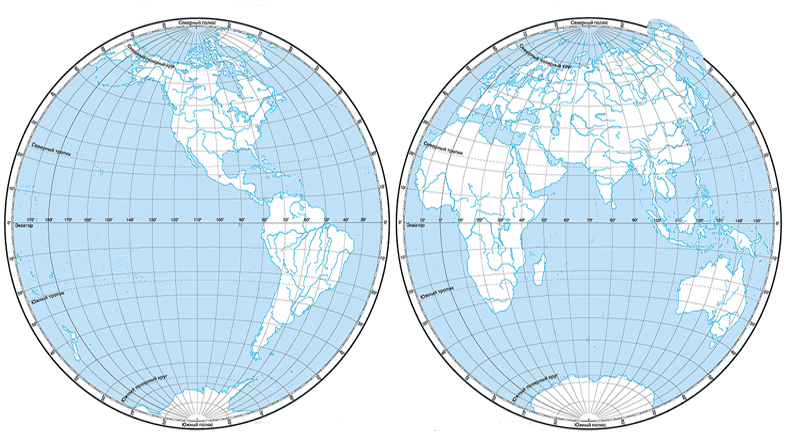 Тест по окружающему миру на тему: Карта полушарий.1.Как называется наука о Земле? Обведи нужную букву.а) астрономия;  б) география; в) история; г ) экология.2.Сколько на Земле материков?а) 4    б) 6    в) 7   г) 53 . Отметь самый большой на Земле по размерам материк:а) Евразия       б) Антарктида          в) Южная Америка г) Австралия4. На каком материке расположена наша страна?а) Австралия          б) Евразия в) Северная Америка        г) Антарктида5. Какой самый холодный океан?а) Тихий б) Северный – Ледовитый в) Индийский г)Атлантический6. Географическими полюсами Земли являются:   а) Северный и Восточный     в) Северный и Южныйб) Южный и Западный           г) Западный и Восточный7. Условная линия на географической карте, разделяющая Землю на Северное и Южное полушарие, называется: а) Северным тропиком      б) Южным тропиком      в) нулевым меридианом    г) экватором8. Какой материк самый холодный?а) Африка б) Антарктида в) Евразия г) Австралия9. Подпиши на карте полушарий материки и океаны.Западное полушарие Восточное полушариеТест по окружающему миру на тему: Карта полушарий.1.Как называется наука о Земле? Обведи нужную букву.а) астрономия;  б) география; в) история; г ) экология.2.Сколько на Земле материков?а) 4    б) 6    в) 7   г) 53 . Отметь самый большой на Земле по размерам материк:а) Евразия       б) Антарктида          в) Южная Америка г) Австралия4. На каком материке расположена наша страна?а) Австралия          б) Евразия в) Северная Америка        г) Антарктида5. Какой самый холодный океан?а) Тихий б) Северный – Ледовитый в) Индийский г)Атлантический6. Географическими полюсами Земли являются:   а) Северный и Восточный     в) Северный и Южныйб) Южный и Западный           г) Западный и Восточный7. Условная линия на географической карте, разделяющая Землю на Северное и Южное полушарие, называется: а) Северным тропиком      б) Южным тропиком      в) нулевым меридианом    г) экватором8. Какой материк самый холодный?а) Африка б) Антарктида в) Евразия г) Австралия9. Подпиши на карте полушарий материки и океаны.Западное полушарие Восточное полушарие